Primary Schools Worker 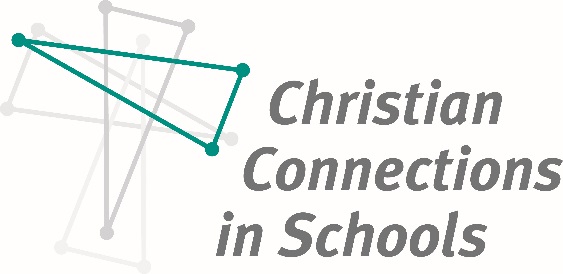 Job Title:		Primary Schools Development Worker	Reports to: 		Christian Connections in Schools (CCiS) Charity No. 1150149Salary: 	£23-26,000 pa depending on experience. Full-time 37.5 hours per week (Part time job share considered)Christian Connections in Schools has a vision to make Jesus known in primary and secondary schools in Slough, Windsor and Maidenhead, through partnership with local churches and as a mission partner with Scripture Union. We currently support a full-time worker whose expertise particularly lies in working with secondary schools, but have a vision to extend this work to the primary age group (primary, first and middle schools), recognising the vital importance of sharing what Christians believe with young children. To this end we are seeking to employ an additional schools’ worker to work primarily with Key Stages 1‐2 in a face to face, enabling and facilitating role with local churches and schools. This is an exciting opportunity for someone with a passion for making Jesus known in our local schools. The role will includeLocal church work: which involves establishing and maintaining contact with churches and enabling them to be involved with local schools by facilitating and training them.Schools work: which includes advocating the Christian faith, lifestyle and support work with children and young people predominantly in primary, first and middle schools.Training: which includes the recruiting, equipping and support of volunteers for the furtherance of the work; and developing resources for them to use. It is expected that the schools worker will be pro-active in making contact with schools and churches, whilst recognising that all activities within schools or churches are at the their invitation and approval.The role will include some weekend and evening commitments. We are willing to consider a part time worker or job share. In order to establish a Christian connection in schools and churches this member of staff will need to be a practising Christian. The post is subject to satisfactory references and the usual DBS checks.For further information, including person specification, job description and how to apply for the role, please email Pauline Scott on info@ccischools.org.ukChristian Connections in Schools is a local mission partner with Scripture Union ‘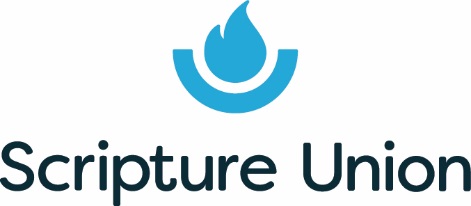 